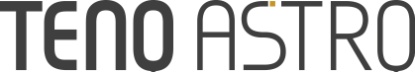 FirmaRefAdresseMrkPostnr.Tlf.e-mailv.nrmerkemodellSerie nr.NB! SEND IKKE MED MONTASJER ELLER ADAPTERE TIL RIFLESIKTER! Vi tar ikke ansvar om disse forsvinner.NB! SEND IKKE MED MONTASJER ELLER ADAPTERE TIL RIFLESIKTER! Vi tar ikke ansvar om disse forsvinner.NB! SEND IKKE MED MONTASJER ELLER ADAPTERE TIL RIFLESIKTER! Vi tar ikke ansvar om disse forsvinner.NB! SEND IKKE MED MONTASJER ELLER ADAPTERE TIL RIFLESIKTER! Vi tar ikke ansvar om disse forsvinner.Dato solgtDato kjøpt / hvorBeskrivelse av feil.Beskrivelse av feil.Beskrivelse av feil.Beskrivelse av feil.Mottatt datoMottatt datoSaksbehandlerFeildiagnoseBeskrivelse:Beskrivelse:Beskrivelse:Beskrivelse:Beskrivelse:Trolig årsak:Trolig årsak:Trolig årsak:Trolig årsak:Trolig årsak:Garanti :Garanti :Garanti :Garanti :Garanti :Kostnad: reparasjon / retur:Kostnad: reparasjon / retur:Kostnad: reparasjon / retur:Kostnad: reparasjon / retur:Kostnad: reparasjon / retur:Sett kryssReturReklamasjonReparasjonGaranti janei